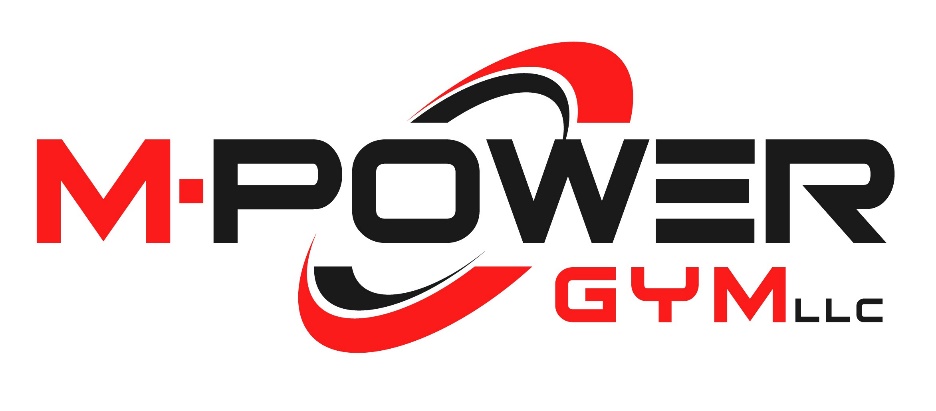 DO YOU WANT TO ADVERTISE IN NORTH DAYTON’S NEWEST BOXING, STRENGTH, SPORTS PERFORMANCE, AND MARTIAL ARTS FACILTY???THIS IS YOUR OPPORTUNITY!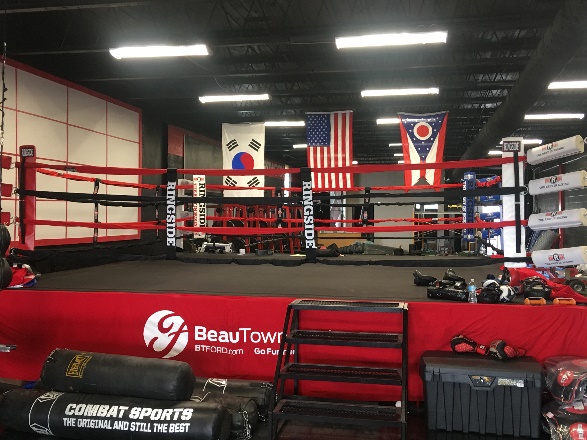 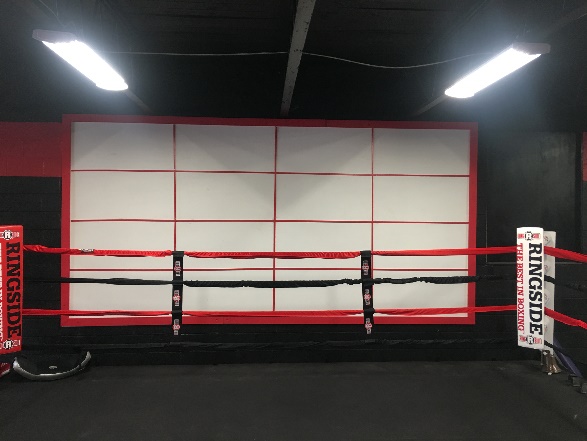 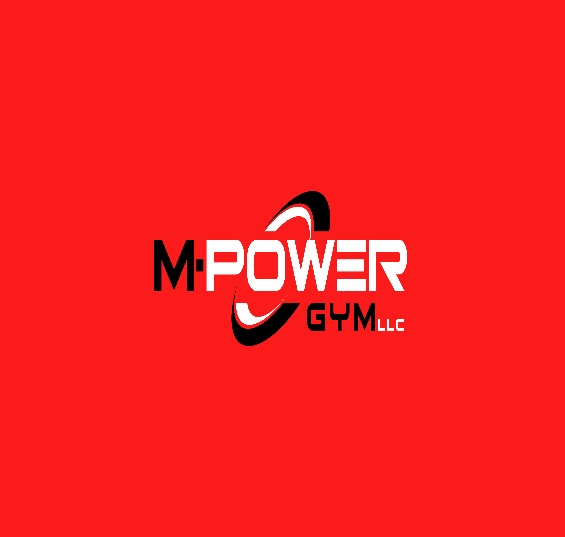 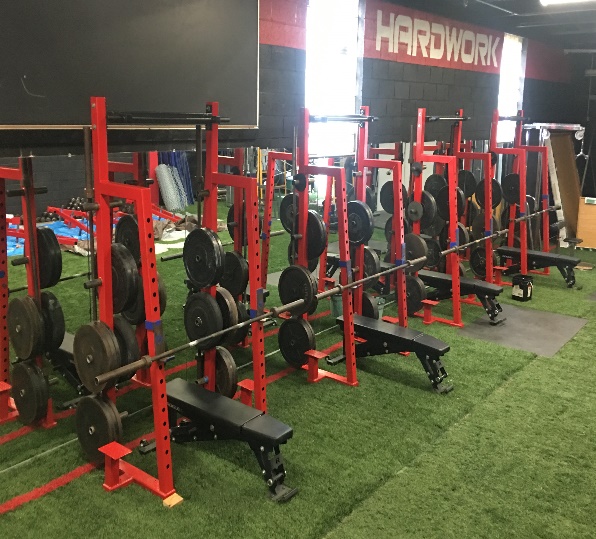 PRICING: 1 YEAR $350, 5 YEAR $1000Contact M-POWER GYM for more details @ 937-529-9072 mpowergymllc@gmai.comAsk for Will Ashcraft or Mike Baker (Owners)270 N DIXIE DRIVE VANDALIA, OHIO 45377